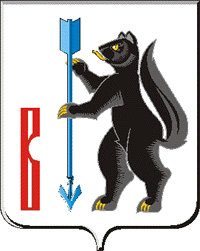  АДМИНИСТРАЦИЯ ГОРОДСКОГО ОКРУГА ВЕРХОТУРСКИЙП О С Т А Н О В Л Е Н И Еот 26.01.2014г. № 37г. ВерхотурьеО внесении изменений в  муниципальную  программу городского округа Верхотурский  «Развитие культуры в городском округе  Верхотурский до 2020 года», утвержденную постановлением Администрации городского округа Верхотурский от 11.11.2013г. № 998 «Об утверждении муниципальной  программы городского округа Верхотурский «Развитие культуры в городском округе Верхотурский до 2020 года»»         На основании постановления Администрации городского округа Верхотурский от 18.10.2013 № 907 «Об утверждении порядка формирования и реализации муниципальных программ городского округа Верхотурский», Решений  Думы городского округа Верхотурский  от 26 ноября 2014 года № 66 «О внесении изменений в Решение Думы городского округа Верхотурский от 11 декабря 2013 года № 85 «О бюджете городского округа Верхотурский на 2014 год и плановый период 2015-2016 годы», от 17 декабря 2014 года № 76 «О бюджете городского округа Верхотурский на 2015 год и плановый период 2016 и 2017 годы»,  что повлекло существенное изменение объема расходов на выполнение мероприятий  муниципальной программы городского округа Верхотурский «Развитие культуры в городском округе Верхотурский до 2020 года», утвержденную постановлением Администрации городского округа Верхотурский от 11.11.2013г.  № 998 «Об утверждении муниципальной  программы городского округа Верхотурский «Развитие культуры в городском округе Верхотурский до 2020 года»»,  руководствуясь статьей 26 Устава городского округа Верхотурский,ПОСТАНОВЛЯЮ:1.Внести в муниципальную  программу городского округа Верхотурский  «Развитие культуры в городском округе  Верхотурский до 2020 года», утвержденную постановлением Администрации городского округа Верхотурский от 11.11.2013г. № 998 «Об утверждении муниципальной  программы городского округа Верхотурский «Развитие культуры в городском округе Верхотурский до 2020 года»» (далее – Программа), следующие изменения:1) графу 2 строки «Объемы финансирования муниципальной программы (подпрограмм) по годам реализации, тыс. рублей» Паспорта Программы изложить в следующей редакции:«Всего – 310771,1в том числе:2014 год – 45904,8:2015 год – 42391,0;2016 год – 44250,5;2017 год – 44556,2;2018 год – 44556,2;2019 год – 44556,2;2020 год – 44556,2»;2) План мероприятий по выполнению Программы  (приложение № 3) изложить в новой редакции.       	2.Настоящее постановление вступает в силу после его официального опубликования.       	3.Опубликовать настоящее постановление в информационном бюллетене «Верхотурская неделя» и разместить на официальном сайте городского округа Верхотурский.      	4.Контроль исполнения настоящего постановления оставляю за собой.И.о. главы Администрации городского округа Верхотурский                                            Н.Ю.Бердникова